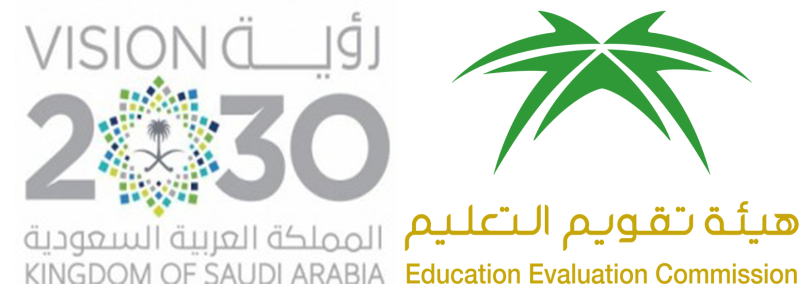 المركز الوطني للتقويم والاعتماد الأكاديميThe National Center Academic Accreditation and Evaluationتقرير المقرر الدراسياسم المقرر: أدلة الأحكام (1)رمز المقرر: أصل 122ينبغي تسليم تقرير مستقل لكل مقرر، ولكل شعبة للمقرر الواحد حتى في حالة تدريس المقرر من قبل الأستاذ نفسه، ويستكمل أستاذ المقرر "تقرير المقرر" في نهاية تدريسه ويُسلَّم لمنسق البرنامج.إذا كان المقرر الدراسي يُدرَّس في أكثر من موقع أو أكثر من شعبة، فينبغي إعداد التقرير من قِبَلِ كل أستاذعلى حِدَة، وعلى منسق المقرر إعداد تقريرٍ موحَّد مع إرفاق التقارير الخاصة بكلِّ موقع.تقرير المقرر الدراسيللاطلاع على الإرشادات الخاصة بطريقة تعبئة هذا النموذج يمكن الرجوع لدليل ضمان الجودة والاعتماد.أ. التعريف بالمقرر الدراسي ومعلومات عامة عنه:ب. تدريس المقرر الدراسي:2. آثار عدم تغطية موضوعات في المقرر:3. تقويم مخرجات التعلم في المقرر:ملاحظة:في كل مخرج تعليمي في المقرر يمكن تحليل التقييم لمستوى اكتساب الطلاب له من خلال تقييم ( نتائج أداء الطلاب ) في هذا المخرج ويتم ذلك باستخدام مؤشر أداء للمخرج التعليمي : ( مثلا 70% من الطلاب أحرزوا 80% من درجة السؤال الذي يقيس المخرج )  أو أي طريقة لا حتساب الدرجات بما يتناسب مع طبيعة الأعمال أو الاختبارات محل التقييم .ج. النتائج:د. المصادر والمرافق:هـ. مسائل إدارية:و. تقويم المقرر الدراسي:ز-التخطيط للتطوير:المؤسسة التعليمية:جامعة الإمام محمد بن سعود الإسلاميةتاريخ التقرير:xxxxالكلية/القسم:كلية الشريعة / قسم أصول الفقهالكلية/القسم:كلية الشريعة / قسم أصول الفقه1. اسم المقرر:أدلة الأحكام (1)1. اسم المقرر:أدلة الأحكام (1)1. اسم المقرر:أدلة الأحكام (1)1. اسم المقرر:أدلة الأحكام (1)1. اسم المقرر:أدلة الأحكام (1)رمزه: أصل 122رمزه: أصل 122رمزه: أصل 122رقم الشعبة:xxxxرقم الشعبة:xxxxرقم الشعبة:xxxx2. اسم عضو هيئة التدريس المسؤول عن تدريس المقرر: xxxxمكان تقديم المقرر: xxxx2. اسم عضو هيئة التدريس المسؤول عن تدريس المقرر: xxxxمكان تقديم المقرر: xxxx2. اسم عضو هيئة التدريس المسؤول عن تدريس المقرر: xxxxمكان تقديم المقرر: xxxx2. اسم عضو هيئة التدريس المسؤول عن تدريس المقرر: xxxxمكان تقديم المقرر: xxxx2. اسم عضو هيئة التدريس المسؤول عن تدريس المقرر: xxxxمكان تقديم المقرر: xxxx2. اسم عضو هيئة التدريس المسؤول عن تدريس المقرر: xxxxمكان تقديم المقرر: xxxx2. اسم عضو هيئة التدريس المسؤول عن تدريس المقرر: xxxxمكان تقديم المقرر: xxxx2. اسم عضو هيئة التدريس المسؤول عن تدريس المقرر: xxxxمكان تقديم المقرر: xxxx2. اسم عضو هيئة التدريس المسؤول عن تدريس المقرر: xxxxمكان تقديم المقرر: xxxx2. اسم عضو هيئة التدريس المسؤول عن تدريس المقرر: xxxxمكان تقديم المقرر: xxxx2. اسم عضو هيئة التدريس المسؤول عن تدريس المقرر: xxxxمكان تقديم المقرر: xxxx3. السنة والفصل الدراسي الذي أعد فيه هذا التقرير: xxxx3. السنة والفصل الدراسي الذي أعد فيه هذا التقرير: xxxx3. السنة والفصل الدراسي الذي أعد فيه هذا التقرير: xxxx3. السنة والفصل الدراسي الذي أعد فيه هذا التقرير: xxxx3. السنة والفصل الدراسي الذي أعد فيه هذا التقرير: xxxx3. السنة والفصل الدراسي الذي أعد فيه هذا التقرير: xxxx3. السنة والفصل الدراسي الذي أعد فيه هذا التقرير: xxxx3. السنة والفصل الدراسي الذي أعد فيه هذا التقرير: xxxx3. السنة والفصل الدراسي الذي أعد فيه هذا التقرير: xxxx3. السنة والفصل الدراسي الذي أعد فيه هذا التقرير: xxxx3. السنة والفصل الدراسي الذي أعد فيه هذا التقرير: xxxx4.عدد الطلاب الذين بدأوا المقرر: xxxx4.عدد الطلاب الذين بدأوا المقرر: xxxx4.عدد الطلاب الذين بدأوا المقرر: xxxx4.عدد الطلاب الذين بدأوا المقرر: xxxxعدد الطلاب الذين اجتازوا المقرر بنجاح: xxxxعدد الطلاب الذين اجتازوا المقرر بنجاح: xxxxعدد الطلاب الذين اجتازوا المقرر بنجاح: xxxxعدد الطلاب الذين اجتازوا المقرر بنجاح: xxxxعدد الطلاب الذين اجتازوا المقرر بنجاح: xxxxعدد الطلاب الذين اجتازوا المقرر بنجاح: xxxxعدد الطلاب الذين اجتازوا المقرر بنجاح: xxxx5.إجمالي عدد ساعات المقرر وتوزيعها.5.إجمالي عدد ساعات المقرر وتوزيعها.5.إجمالي عدد ساعات المقرر وتوزيعها.5.إجمالي عدد ساعات المقرر وتوزيعها.5.إجمالي عدد ساعات المقرر وتوزيعها.5.إجمالي عدد ساعات المقرر وتوزيعها.5.إجمالي عدد ساعات المقرر وتوزيعها.5.إجمالي عدد ساعات المقرر وتوزيعها.5.إجمالي عدد ساعات المقرر وتوزيعها.5.إجمالي عدد ساعات المقرر وتوزيعها.5.إجمالي عدد ساعات المقرر وتوزيعها.محاضراتدروس إضافيةدروس إضافيةدروس إضافيةالمعامل أو الإستديوالتطبيقالتطبيقأخرىالمجموعساعات التدريس الفعليةالمخطط له60-------60ساعات التدريس الفعليةالمنفّذ فعلياًxxxx-------xxxxالساعات المعتمدةالمخطط له60-------60الساعات المعتمدةالمنفّذ فعلياًxxxx-------xxxx1. التغطية للموضوعات المخطط لها:1. التغطية للموضوعات المخطط لها:1. التغطية للموضوعات المخطط لها:1. التغطية للموضوعات المخطط لها:الموضوعات التي تمت تغطيتهاساعات التدريس المخطط لهاساعات التدريس الفعليةأسباب الاختلاف، إذا زادت نسبة الاختلاف عن عدد الساعات المخطط لها مسبقاً بـ 25%.أولاً:الأدلة الشرعية .1. تعريف الدليل،والألفاظ ذات الصلة به.2. تقسيمات الأدلة باعتبارات متعددة.4أ-إذا أعطيت المحاضرة في العدد المخطط له ينقل العدد نفسهب-وإذا لم تعط المحاضرة كما هو محدد بحيث نقص العدد كما هو مخطط يكتب العددأ- يكتب لا يوجدب- يبين سبب اختلاف ساعات التتدريس الخاصة بالعضوة عن المخطط لها  ( كوجود مؤتمر للقسم)ثانياً: الدليل الأول: القرآن الكريم .تعريف القرآن وفق مذهب السلف الصالح،وبيان أنه أصل الأدلة.شروط القراءة المتواترة،وحكم ما نقل منه غير متواتر . المجاز في القرآن .4xxxxxxxxهل في القرآن ألفاظ غير عربية ؟ .المحكم والمتشابه في القرآن .4xxxxxxxxحكم ترجمة القران الكريم ( ألفاظه ، ومعانيه )4xxxxxxxxثالثاً: الدليل الثاني: السنة النبوية .تعريف السنة وحجيتها والرد على شُبه منكريها4xxxxxxxxبيان جهود الأصوليين في دراسة السنة .ألفاظ الرواية،ومراتبها4xxxxxxxxعلاقة السنة بالقران مع بحث استقلال السنة بتشريع الأحكام . 4xxxxxxxxأفعال النبي صلى الله عليه وسلم،وأقسامها،وحجية كل قسم.4xxxxxxxxأقسام الخبر،والتعريف بكل قسم .نوع العلم الحاصل بالتواتر .شروط التواتر .لا يجوز على أهل التواتر كتمان ما يحتاج إلى نقله ومعرفته4xxxxxxxxحجية أخبار الآحاد عقلاً وشرعاً .4xxxxxxxxمعنى الرواية،وشروطها،والتفريق بينها وبين ما يشبههاخبر مجهول الحال .تعريف الجرح والتعديل .طرق التعديل.عدالة الصحابة – رضي الله عنهم-.خبر المحدود بالقذف .4xxxxxxxxكيفية الرواية لغير الصحابي .الشك في السماع. إنكار الشيخ الحديث .زيادةالثقة4xxxxxxxx رواية الحديث بالمعنى .مراسيل الصحابة – رضي الله عنهم – .مراسيل غير الصحابة4xxxxxxxxمقاييس نقد متون السنة عند الأئمة الأربعة وعند المحدثين.المقاييس المردودة لنقد متون السنة .4xxxxxxxxخبر الواحد فيما تعم به البلوى .خبر الواحد في الحدود وما يسقط بالشبهات .خبر الواحد فيما يخالف القياس.4xxxxxxxxبالنسبة للموضوعات التي لم يتم تغطيتها أو لم تُقدَّم بشكلٍ كامل، فعليك التعليق حول ما إذا كان ذلك قد أثّر على مخرجات التعلم للمقرر، أو على دراسة مقررات لاحقة في البرنامج، ومن ثمّ اقترح الإجراءات التي يمكن القيام بها للتعويض عن ذلك.بالنسبة للموضوعات التي لم يتم تغطيتها أو لم تُقدَّم بشكلٍ كامل، فعليك التعليق حول ما إذا كان ذلك قد أثّر على مخرجات التعلم للمقرر، أو على دراسة مقررات لاحقة في البرنامج، ومن ثمّ اقترح الإجراءات التي يمكن القيام بها للتعويض عن ذلك.بالنسبة للموضوعات التي لم يتم تغطيتها أو لم تُقدَّم بشكلٍ كامل، فعليك التعليق حول ما إذا كان ذلك قد أثّر على مخرجات التعلم للمقرر، أو على دراسة مقررات لاحقة في البرنامج، ومن ثمّ اقترح الإجراءات التي يمكن القيام بها للتعويض عن ذلك.الموضوعات التي لمُ تغطَّ بشكلٍ وافٍ (إن وجدت)مخرجات التعلم التي تأثرت بذلكما يمكن اتخاذه من إجراءات تعويضيةتكتب الموضوعات  التي نقص عدد  الساعات فيها كما هو مخطط )وإذا لم يوجد يكتب لايوجدxxxxxxxxممخرجات التعلم للمقررطرق التقويم الخاصة بكل مخرج تعليميتحليل موجز لنتائج تقويم كل مخرج تعليمي1المعرفةالمعرفةالمعرفة1.1أن يكون الطالب قادراً على معرفة المسائل المتعلقة بالأصل الأول (الكتاب) وكيفية التفريع عليها .الاختبار الشفوي.تقييم القراءة الخارجية.نموذج ملاحظة.تقييم الواجبات المنزلية والبحوث.تقييم الاقران.تقييم تلخيص المعلومات وعرضها.تقييم إعادة إلقاء المادة العلمية.الاختبار التحريري.xxxx1.2أن يعرف الطالب حجية السنة وأقسامها ومنزلتها في التشريع .الاختبار الشفوي.تقييم القراءة الخارجية.نموذج ملاحظة.تقييم الواجبات المنزلية والبحوث.تقييم الاقران.تقييم تلخيص المعلومات وعرضها.تقييم إعادة إلقاء المادة العلمية.الاختبار التحريري.xxxx1.3أن يعرف الطالب أقسام الخبر ، ومعرفة مقاييس قبوله سنداً ومتناً.الاختبار الشفوي.تقييم القراءة الخارجية.نموذج ملاحظة.تقييم الواجبات المنزلية والبحوث.تقييم الاقران.تقييم تلخيص المعلومات وعرضها.تقييم إعادة إلقاء المادة العلمية.الاختبار التحريري.xxxx1.4أن يكون الطالب قادراً على معرفة القواعد الأصولية المتعلقة بالسنة وكيفية استنباط الأحكام الشرعية منها الاختبار الشفوي.تقييم القراءة الخارجية.نموذج ملاحظة.تقييم الواجبات المنزلية والبحوث.تقييم الاقران.تقييم تلخيص المعلومات وعرضها.تقييم إعادة إلقاء المادة العلمية.الاختبار التحريري.xxxx2المهارات الإدراكيةالمهارات الإدراكيةالمهارات الإدراكية2.1أن يكون الطالب قادراً على إدراك الأحكام الأصولية المتعلقة بأصل الكتاب . الاختبار الشفوي.ملخص القراءة الخارجية.نوذج ملاحظةتقييم الواجبات المنزلية.تقييم البحوث العلمية الفردية والجماعية.تقييم التلخيص التحليلي للقراءة الخارجية.الاختبار التحريري.xxxx2.2أن يكون الطالب قادراً على التمييز بين المحكم والمتشابه في القرآن .  الاختبار الشفوي.ملخص القراءة الخارجية.نوذج ملاحظةتقييم الواجبات المنزلية.تقييم البحوث العلمية الفردية والجماعية.تقييم التلخيص التحليلي للقراءة الخارجية.الاختبار التحريري.xxxx2,3أن يكون الطالب قادراً على فهم أقسام السنة والتمييز بينها ، وإدراك الفرق بين دراسة الأصوليين والمحدثين .الاختبار الشفوي.ملخص القراءة الخارجية.نوذج ملاحظةتقييم الواجبات المنزلية.تقييم البحوث العلمية الفردية والجماعية.تقييم التلخيص التحليلي للقراءة الخارجية.الاختبار التحريري.2,4أن يكون الطالب قادراً على استنتاج  الفرق بين ألفاظ الرواة وإدراك مراتبها.الاختبار الشفوي.ملخص القراءة الخارجية.نوذج ملاحظةتقييم الواجبات المنزلية.تقييم البحوث العلمية الفردية والجماعية.تقييم التلخيص التحليلي للقراءة الخارجية.الاختبار التحريري.2,5أن يكون الطالب قادراً على تطبيق القواعد الأصولية المتعلقة بالسنة على الأخبار.الاختبار الشفوي.ملخص القراءة الخارجية.نوذج ملاحظةتقييم الواجبات المنزلية.تقييم البحوث العلمية الفردية والجماعية.تقييم التلخيص التحليلي للقراءة الخارجية.الاختبار التحريري.2,6أن يكون الطالب قادراً عى تحليل النصوص الفقهية واستخدام المصطلحات الأصولية والفقهية بشكل صحيح.الاختبار الشفوي.ملخص القراءة الخارجية.نوذج ملاحظةتقييم الواجبات المنزلية.تقييم البحوث العلمية الفردية والجماعية.تقييم التلخيص التحليلي للقراءة الخارجية.الاختبار التحريري.2.7أن يكون الطالب قادراً على تطبيق القواعد والأصول على فروع المسائل القديمة والنوازل المستجدة.الاختبار الشفوي.ملخص القراءة الخارجية.نوذج ملاحظةتقييم الواجبات المنزلية.تقييم البحوث العلمية الفردية والجماعية.تقييم التلخيص التحليلي للقراءة الخارجية.الاختبار التحريري.xxxx3مهارات العلاقات الشخصية وتحمل المسؤولية مهارات العلاقات الشخصية وتحمل المسؤولية مهارات العلاقات الشخصية وتحمل المسؤولية 3.1أن يظهر الطالب القدرة على مشاركة زملائه النظر والتفكير ، مع الالتزام بالمعايير الأخلاقية وأدب الخلاف واحترام آراء الآخرين.ملاحظة أداء الطلبة في المناشط الجماعية.مراقبة مى التزام الطلبة بإنجاز المهام في الوقت المحدد وبالجودة المطلوبة.ملاحظة أداء الطلبة خلال المناقشات والمناظرات.xxxx3.2أن يتحمل الطالب مسؤولية التعلم الذاتي في بعض المسائل .ملاحظة أداء الطلبة في المناشط الجماعية.مراقبة مى التزام الطلبة بإنجاز المهام في الوقت المحدد وبالجودة المطلوبة.ملاحظة أداء الطلبة خلال المناقشات والمناظرات.xxxx3,3أن يكون الطالب قادراً على تحمل المسؤولية في جميع التكاليف والواجبات.ملاحظة أداء الطلبة في المناشط الجماعية.مراقبة مى التزام الطلبة بإنجاز المهام في الوقت المحدد وبالجودة المطلوبة.ملاحظة أداء الطلبة خلال المناقشات والمناظرات.3,4أن يكون الطالب قادراً على المساهمة في العمل الجماعي والاستعداد لقيادة الفريق.ملاحظة أداء الطلبة في المناشط الجماعية.مراقبة مى التزام الطلبة بإنجاز المهام في الوقت المحدد وبالجودة المطلوبة.ملاحظة أداء الطلبة خلال المناقشات والمناظرات.xxxx4مهارات الاتصال ومهارات تقنية المعلومات والمهارات العدديةمهارات الاتصال ومهارات تقنية المعلومات والمهارات العدديةمهارات الاتصال ومهارات تقنية المعلومات والمهارات العددية4.1أن يظهر الطالب القدرة على التعبير عن رأيه تعبيراً صحيحاً ، سواء أكان ذلك تحدثاً أم كتابة .تقييم أداء الطلبة من خلال الأداء والعرض.تقييم الواجبات المنزلية المؤداة باستخدام التقنية الحديثة، مثل: البلاك بورد.تقييم التقارير في الجوانب الكتابية.تقييم الجوانب الالكترونية في البحوث العلمية والواجبات المنزلية.تقييم الجوانب الشفهية والكتابية في الاختبارات.xxxx4.2أن يستفيد الطالب من التقنية الحديثة بالحصول على المعلومات التي يحتاجونها في الدرس . تقييم أداء الطلبة من خلال الأداء والعرض.تقييم الواجبات المنزلية المؤداة باستخدام التقنية الحديثة، مثل: البلاك بورد.تقييم التقارير في الجوانب الكتابية.تقييم الجوانب الالكترونية في البحوث العلمية والواجبات المنزلية.تقييم الجوانب الشفهية والكتابية في الاختبارات.xxxx4.3أن يتعود الطالب على الاستخدام الأمثل لمصادر المقرر الالكترونية .تقييم أداء الطلبة من خلال الأداء والعرض.تقييم الواجبات المنزلية المؤداة باستخدام التقنية الحديثة، مثل: البلاك بورد.تقييم التقارير في الجوانب الكتابية.تقييم الجوانب الالكترونية في البحوث العلمية والواجبات المنزلية.تقييم الجوانب الشفهية والكتابية في الاختبارات.xxxxلخَّصالإجراءات التي توصي بها من أجل تحسين استراتيجيات التدريس بناءً على نتائج عمليات التقويم في الجدول أعلاه، رقم (3).4.مدى فاعلية استراتيجيات التدريس المستخدمة لتحقيق مخرجات التعلم المستهدفة كما هي موضحة في توصيف المقرر (انظر استراتيجيات التدريس المخطط لها المذكورة في توصيف المقرر بالإضافة إلى وصف مجالات مخرجات التعلم في وثيقة "الإطار الوطني للمؤهلات"):4.مدى فاعلية استراتيجيات التدريس المستخدمة لتحقيق مخرجات التعلم المستهدفة كما هي موضحة في توصيف المقرر (انظر استراتيجيات التدريس المخطط لها المذكورة في توصيف المقرر بالإضافة إلى وصف مجالات مخرجات التعلم في وثيقة "الإطار الوطني للمؤهلات"):4.مدى فاعلية استراتيجيات التدريس المستخدمة لتحقيق مخرجات التعلم المستهدفة كما هي موضحة في توصيف المقرر (انظر استراتيجيات التدريس المخطط لها المذكورة في توصيف المقرر بالإضافة إلى وصف مجالات مخرجات التعلم في وثيقة "الإطار الوطني للمؤهلات"):4.مدى فاعلية استراتيجيات التدريس المستخدمة لتحقيق مخرجات التعلم المستهدفة كما هي موضحة في توصيف المقرر (انظر استراتيجيات التدريس المخطط لها المذكورة في توصيف المقرر بالإضافة إلى وصف مجالات مخرجات التعلم في وثيقة "الإطار الوطني للمؤهلات"):قائمة استراتيجيات التدريس المذكورة في توصيف المقررهل كانت فاعلة؟هل كانت فاعلة؟الصعوبات التي أعاقت استخدام استراتيجيات التدريس، والإجراءات المقترحة للتعامل معها.قائمة استراتيجيات التدريس المذكورة في توصيف المقررلانعمالصعوبات التي أعاقت استخدام استراتيجيات التدريس، والإجراءات المقترحة للتعامل معها.المحاضرة الصفية.الحوار والنقاش.قراءة النصوص.تلخيص المعلومات والرسومات الشجرية.تبادل الأدوار.العصف الذهني.الاكتشاف المعرفي.التعلم الذاتي.القراءة الخارجية.الواجبات المنزلية.XxxxxxxXxxالحوار والنقاش.القراءة الخارجية.البحوث العلمية الفردية والجماعية.التعلم التعاوني.ضرب الأمثلة والشواهد.مهارة التقسيم والتصنيف.الفروق الأصولية والفقهية.التعليل الأصولي والفقهي.الواجبات المنزلية.تبادل الأدوار .xxxxxxxxxxإشراك الطلاب في المناشط الجماعية.الواجبات المنزلية.تكليف الطلاب بالنظر في بعض المسائل ودراستها.تكليف الطلبة بالإشراف على المناشط غير الصفية.عقد المناظرات العلمية الجماعية.xxxxxxxxxxالتعليم التعاوني.الحوار والنقاش.تكليف الطلبة بإجراء البحوث العلمية والواجبات المنزلية باستخدام التقنية.تكليف الطلبة بعمل تقارير كتابية عن موضوعات علمية.قيام الطلبة بتقديم المادة التعليمية باستخدام أجهزة العرض.تدريب الطلبة على استخدام برنامج المكتبة الشاملة.تدريب الطلبة على استخدام برامج التحرير الكتابي.xxxxxxxxxxمصفوفة اختبار المقررمصفوفة اختبار المقررمصفوفة اختبار المقررمصفوفة اختبار المقررمصفوفة اختبار المقررمصفوفة اختبار المقررنصيب الجانب الإدراكي نصيب الجانب المعرفيالدرجة المستحقة من 66الوزن النسبي للموضوع الساعاتالموضوع. 1. توزيع التقديرات:منحنى توزيع الدرجات ( الرسم البياني لتوزيع الدرجات ):2. حلل العوامل التي أثرت في النتائج (إن وجدت):xxxx3. الاختلاف(إن وجد) في الوضع الحالي عن عمليات التقويم المخطط لها(انظر توصيف المقرر الدراسي).3. الاختلاف(إن وجد) في الوضع الحالي عن عمليات التقويم المخطط لها(انظر توصيف المقرر الدراسي).الاختلاف (إن وجد) في جدول مهام تقويمالطلبة المخطط لهعن جدول مهام التقويم المنفذ فعلياً (انظر توصيف المقرر الدراسي)الاختلاف (إن وجد) في جدول مهام تقويمالطلبة المخطط لهعن جدول مهام التقويم المنفذ فعلياً (انظر توصيف المقرر الدراسي)الاختلافالسببxxxxxxxx4. التحقق من مصداقية درجات الطلبة(مثل: مراجعة مدى صحة الدرجات من قبل مقوّم مستقل).4. التحقق من مصداقية درجات الطلبة(مثل: مراجعة مدى صحة الدرجات من قبل مقوّم مستقل).النتيجةطرق التحقّقالتدقيق الخارجيتصحيح عينة من الأوراق من قبل مقوم آخر مستقل1. صعوبات الوصول إلى المصادر أو المرافق (إن وجدت):xxxx2. آثارهذهالصعوبات على عملية تعلم الطلبة في المقرر، والإجراءات المقترحة للتعامل معها:xxxx1. الصعوبات التنظيمية أو الإدارية الحاصلة (إن وجدت) xxxx2. آثار هذه الصعوبات على عملية تعلم الطلبة في المقرر، والإجراءات المقترحة للتعامل معها:xxxx1. تقويم الطالب للمقرر الدراسي (ترفق نتائج الاستطلاع):(في حال الاكتفاء بالتقييم الالكتروني من قبل الجامعة ، يقال : يتم التقييم الالكتروني من قبل الكلية الكترونيًاولايكتب في الخانات الأسفل شيء.وعند تفعيل الاستبانات الورقية يقال: مرفق الاستبانة . وبعدها يكتب في الخانات التي بالأسفل المطلوب)أ. أهم نقاط القوة وتوصيات التحسين بحسب تقويم الطلبة: xxxxب. رد أستاذ المقرر أو فريق التدريس على هذا التقويم:xxxx2. تقويمات أخرى (من قبل رئيس القسم أو ملاحظة الزملاء أو مراجع مستقل أو مراجعة اعتماد أو تقويم من جهات ذات علاقة بالبرنامج):أ. أهم نقاط القوة وتوصيات التحسين، بحسب هذه التقويمات: xxxxب. رد أستاذ المقرر أو فريق التدريس على هذا التقويم:xxxx1. مدى التقدم في الإجراءات المقترحة لتحسين المقرر في التقارير السابقة (إن وجد):1. مدى التقدم في الإجراءات المقترحة لتحسين المقرر في التقارير السابقة (إن وجد):1. مدى التقدم في الإجراءات المقترحة لتحسين المقرر في التقارير السابقة (إن وجد):1. مدى التقدم في الإجراءات المقترحة لتحسين المقرر في التقارير السابقة (إن وجد):الإجراءات الموصى بها للتحسين في تقارير المقرر السابقةالإجراءات المنفذةالنتائجالتحليلأ.xxxxxxxxxxxxxxxxب. xxxxxxxxxxxxxxxxج. xxxxxxxxxxxxxxxxد. xxxxxxxxxxxxxxxx2. اذكر الإجراءات الأخرى المتخذة من قبل أستاذ المقرر لتطوير المقرر (مبنية على تقرير المقرر السابق أو استطلاعات الرأي أو الرأي المستقل أو تقويم المقرر).xxxxxxxxxxxx3. خطة العمل المقترحة للفصل الدراسي القادم أو العام القادم 3. خطة العمل المقترحة للفصل الدراسي القادم أو العام القادم 3. خطة العمل المقترحة للفصل الدراسي القادم أو العام القادم 3. خطة العمل المقترحة للفصل الدراسي القادم أو العام القادم التوصيات المقترحة لمزيد من التطويرالأهداف المخطط لها(يجب أن تكون قابلة للقياس)الشخص المقترح المسؤول عن تنفيذ خطة العملالدعم المطلوبxxxxxxxxxxxxxxxxxxxxxxxxxxxxxxxxXxxxxxxxxxxxxxxxxxxxxxxxxxxxxxxxاسم استاذ المقرر:اسم استاذ المقرر:التوقيع:تاريخ استكمال التقرير:اسم منسق البرنامج:اسم منسق البرنامج:اسم منسق البرنامج:التوقيع:تاريخ استلام التقرير: